           136th HAWKESBURY SHOW 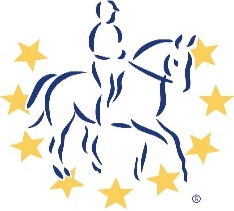 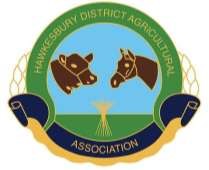 Racecourse Road, Clarendon NSW  PONY CLUB CLASSES - FRIDAY, 28 APRIL 2023       – MAJOR SPONSOR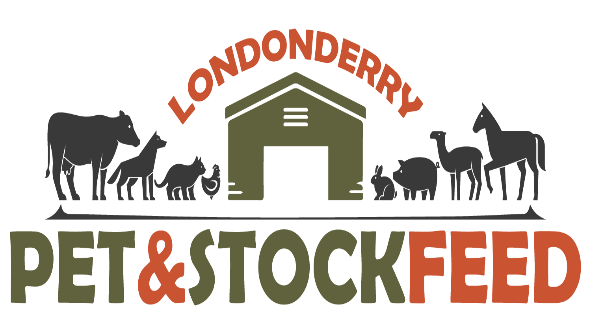 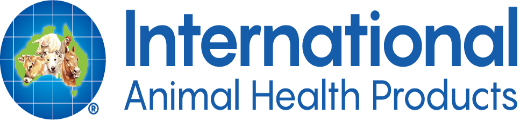                               141 Carrington Rd, Londonderry Other Sponsors          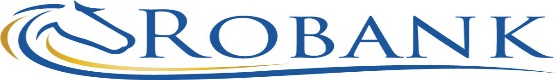 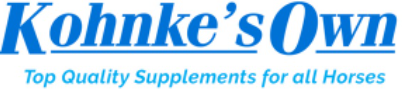 TRAFFIC - DURING THE SHOW THERE MAY BE TRAFFIC CONGESTION ON ROADS SURROUNDING THE SHOWGROUND AND TO MINIMIZE DISRUPTION AUTHORITIES MAY MAKE SIGNIFICANT CHANGES TO TRAFFIC ROUTES INTO THE SHOWGROUND. PLEASE REFER TO FACEBOOK ‘Hawkesbury-Ag-Hack-Breed-Shows’ or ‘HawkesburyShow’ PRIOR TO THE SHOW FOR UPDATED TRAFFIC DIRECTIONS.GATE ENTRY TO SAVE TIME IN ENTERING THE SHOWGROUND COMPETITORS ARE ENCOURAGED TO PRE - PURCHASE GATE ENTRY TICKETS FOR THEMSELVES AND A MAXIMUM OF 4 'GROOMS/ATTENDANTS' THROUGH THE 'GLOBALENTRIESONLINE' CLASS ENTRY PROCESS. COST - $10 PER TICKET.  CLASS ENTRY – Pre Entry Only:   Online www.globalentriesonline.com.au and select Equestrian Showing - Hawkesbury Show option.        Payment under this option is by credit card only and entries close at 9 AM on Monday 24 April 2023                                                                       Pony Club Show jumping is also “pre - entry” through ‘www.globalentriesonline.com.au’ and entries close at TBA4.    Competitors must be financial members of a Club affiliated with the PCA of NSW and must wear the        approved Pony Club uniform and gear. Proof of current membership must be produced on request. .                               CHIEF STEWARD:  Mr Ken Ridge STEWARDS: Mrs C Dobson, Mrs J Babazogli ENTRY FEE:  $45 for Open and Transitional Rings. $40 – Beginners Rings – This covers all classes in the section. PRIZES: Ribbons to 5th place. ENQUIRIES: 0423489389PONY CLUB - OPEN - Rings 1, 2 & 3 - commencing at 8.30am            Open classes- eligibility is based on the rider, Open classes are for riders with moderate to extensive riding/pony club experience, including participation in Pony Club Zone competition (in any discipline) and will be judged at walk, trot & canter.Classes will rotate between the 3 rings throughout the day with the next scheduled class being directed to the first available ring.Rings will not be held up for clashes with another class.Team riders must firstly team with riders from their own Club. If there are insufficient Club members to form a team, then they may team with riders from other Clubs.       CLASSES                                                            BEST PRESENTED (Classes 1 to 6 will be judged on overall presentation of the mount, presentation of rider in correct pony club   uniform and suitability, care and cleanliness of equipment). 1   	Best presented mount, rider and equipment, rider under 9 years  2.   Best presented mount, rider and equipment, rider 9 yrs and under 11 yrs  3.	Best presented mount, rider and equipment, rider 11 and under 13 yrs  4.  	Best presented mount, rider and equipment, rider 13 and under 15 yrs  5.	Best presented mount, rider and equipment, rider 15 and under 17 yrs  6.	Best presented mount, rider and equipment, rider 17 and under 26 yrs
RIDING   7.	Rider under 9 years                                  	 8.	Rider 9 and under 11 years                       9.	Rider 11 and under 13 years                 	 10. 	Rider 13 and under 15 years            	 11. Rider 15 and under 17 years	  	 12.	Rider 17 years and under 21 years   13. 	Rider 21 years and under 26 years             		  CHAMPION OPEN RIDER UNDER 13 YRS – Sash and Livamol Show & Grooming Bucket donated     by International Animal Health Products  RESERVE CHAMPION RIDER UNDER 13 YRS	                                                              (Winners of classes 7 – 9 are eligible to contest this championship)     CHAMPION OPEN RIDER 13 & U 17 YRS – Sash and Livamol Show & Grooming Bucket donated                     by International Animal Health ProductsRESERVE CHAMPION RIDER 13 & UNDER 17 YRS                                                            (Winners of classes 10 – 11 are eligible to contest this championship)  CHAMPION OPEN RIDER 17 YRS & UNDER 25 YRS – Sash and Livamol Show & Grooming Bucket donated by International Animal Health ProductsRESERVE CHAMPION OPEN RIDER 17 YRS & UNDER 26 YRS                                                           (Winners of classes 12 - 13 are eligible to contest this championship)PAIRS AND TEAMS
(Pairs and teams should be comprised of members of 1 club if sufficient members are available in that age group, if a club has insufficient numbers, riders can be made up from other Clubs. Riders may ride up 1 age group, but can only compete once in Pairs and once in Teams classes).14.  	Pair of riders under 13 years15. 	Pair of riders 13 and under 17 years16. 	Pair of riders 17 and under 25 years	17. 	Team of 4 riders under 13 years18. 	Team of 4 riders 13 and under 17 years19. 	Team of 4 riders 17 years and under 26 yrs.PONY CLUB MOUNT (must be ridden in a snaffle)20 	Pony Club Mount ne. 12 hands 21.	Pony Club Mount over 12 hands and ne 13.2 hands   22. 	Pony Club Mount over 13.2 hands and ne. 14 hands
CHAMPION PONY CLUB MOUNT ne 14 hh (winners of 20,21,22) Sash and Kohnke’s Kleen Sheen                                                                                                                                                                              RESERVE CHAMPION PONY CLUB MOUNT ne 14 hands23. 	Pony Club Mount over 14 hands and ne. 14.2 hands 24.       Pony Club Mount over 14.2 hands and ne. 15 hands 25.       Pony Club Mount over 15 hands and ne. 15.2 hands 26. 	Pony Club Mount over 15.2 hands   CHAMPION PONY CLUB MOUNT over 14 hh (winners of 23, 24, 25, 26) Sash and Kohnke’s Kleen Sheen RESERVE CHAMPION PONY CLUB MOUNT over 14 hands 
HACK, GALLOWAYS AND PONIES 27.	Pony hack ne. 12 hands28.       Pony hack over 12 hands and ne. 13 hands29. 	Pony hack over 13 hands and ne. 13.2 hands30. 	Pony hack over 13.2 hands and ne. 14 handsCHAMPION RIDDEN PONY ne. 14 hands (winners 27 – 30) RESERVE CHAMPION RIDDEN PONY ne. 14 hands 31.  	Galloway hack over 14 hands and ne. 14.2 hands32. 	Galloway hack over 14.2 hands and ne. 15 hands   CHAMPION RIDDEN GALLOWAY (winners of 31 - 32) RESERVE CHAMPION RIDDEN GALLOWAY 33.  	Hack over 15 hands and ne. 15.2 hand34. 	Hack over 15.2 hands   CHAMPION RIDDEN HACK (Winners of 33– 34) RESERVE CHAMP RIDDEN HACK PLEASURE MOUNT CLASSES35.	Pleasure pony ne 12 hands					                   36.	Pleasure pony over 12 hands and ne 13.2 hands             37.	Pleasure pony over 13.2 hands and ne 14 hands38.	Pleasure galloway over 14 hands and ne 14.2 hands39.	Pleasure galloway over 14.2 hands and ne 15 hands40.	Pleasure hack over 15 hands and ne 15.2 hands41.	Pleasure hack over 15.2 handsPAIRS AND TEAMS – PONIES, GALLOWAY, HACKS42. 	Pair of ponies 43.	Pair of galloways 							44. 	Pair of hacks45.	Team of 4 ponies46.	Team of 4 galloways47.	Team of 4 hacksCONSOLATION RIDERS48.	Consolation rider under 13 years.				49.	Consolation rider 13 yrs and under 17 years50.       	Consolation rider 17 years and under 26 years.PONY CLUB – TRANSITIONAL – Ring 4 - commencing at 8.30am Participation in this ring is based on the ability/experience of the rider, not the mount. The ring is for Pony Club riders with some riding ability, but with limited competition experience and minor confidence issues. Eligibility for this ring is at the discretion of the competitor’s Pony Club Chief Instructor. Riders cannot compete in any other ring on the day. Riders who have competed in Zone Pony Club Championship competition (in any discipline) ARE NOT ELIGIBLE FOR THIS RING. A Zone Jamboree is not regarded as a Championship competition.
Events will be judged at walk, trot and minimal canter. Canter will only be asked to be demonstrated during individual workouts. Pairs must firstly be formed from individual clubs. If there are insufficient club members to form a pair, then one may pair with a rider from another club.ClassesBEST PRESENTED MOUNT AND RIDER 51	Best presented mount and rider under 7 years                             52	Best presented mount and rider 7 years and under 9 years          53	Best presented mount and rider 9 years and under 11 years        54	Best presented mount and rider 11 years and under 13 years      55	Best presented mount and rider 13 years and under 15 years      56	Best presented mount and rider 15 years and under 26 years                   MOUNT / HANDLER     57  	Handler – led (saddled) under 9 years 58   	Handler – led (saddled) 9 years and under 13 years59   	Handler – led (saddled) 13 years and under 15 years60  	Handler – led (saddled) 15 years and under 26 years
RIDERS 61	Rider under 7 years		       		                     64    Rider 11 yrs and under 13 years62	Rider 7 years and under 9 years           		         65    Rider 13 yrs and under 15 years63	Rider 9 yrs and under 11 years  	                                 66    Rider 15 yrs and under 26 years   CHAMPION TRANSITIONAL RIDER under 11 years – Sash and bag of Robank Relax Pellets  RESERVE CHAMPION TRANSITIONAL RIDER under 11 years    (Winners of classes 61, 62, 63 are eligible)                   			  CHAMPION TRANSITIONAL RIDER 11 yrs and over – Sash and bag of Robank Relax PelletsRESERVE CHAMPION TRANSITIONAL RIDER 11 yrs and over (Winners of classes 64, 65, 66 eligible to contest this championship). 
        PAIR OF RIDERS                    67	Pair of riders under 9 years                                                                          68	Pair of riders 9 yrs and under 13 years                       69	Pair of riders 13 yrs and under 15 years                      70	Pair of riders 15 years and under 26 years                                                                                    						                        PONIES, GALLOWAYS, HACKS71	Pony hack ne. 13 hands                            	                                                                                   72        Pony hack over 13 hands & ne. 14 hands                   73	Galloway hack over 14 hands & ne. 15 hands		                                                                               74	Hack over 15 hands                                                       	                                              					 
PONY CLUB MOUNT			 	75	Pony club mount ne. 13 hands     			76	Pony club mount over 13 hands & ne.14 hands  	77        Pony club mount over 14 hands & ne. 15 hds
78        Pony club mount over 15 hands   CHAMPION PONY CLUB MOUNT (winners of 75,76,77, 78) – Sash and bag of Robank Relax PelletsRESERVE CHAMPION PONY CLUB MOUNT    
        
PAIRS OF PONIES, GALLOWAYS, HACKS
 79     Pair of ponies ne.14 hands 80     Pair of Galloways over 14 hds and ne 15 hds            81     Pair of hacks over 15 handsWALKING RACE  82     Rider under 9 yrs 83     Rider 9 and under 13 years 84	 Rider 13 yrs and under 15 years 87	 Rider 15 years and under 26 yearsCONSOLATION RIDERS 88     Consolation rider under 13 years 89     Consolation rider 13 years and under 26 years
 FANCY DRESS 90     Fancy Dress – rider any ageRING 5 PONY CLUB – BEGINNERS - Led (Assisted) and Unled (Unassisted) - commencing at 9.00 am.  A Beginner is defined as a rider who, at his/her current riding level, cannot canterFor ‘Beginner Led – Assisted’ competitors must be led or assisted by an adult in all classes. 	Competitors cannot compete in the Open or Transitional Pony Club rings.	Competitors, if from the same family & same club and if in different age groups, may share the same mount.  Pairs must firstly be formed from individual clubs. If there are insufficient club members to form a   pair, then one may pair with a rider from another club.BEST PRESENTED MOUNT AND RIDER91 	Best presented mount and rider under 9 years – Assisted or Unassisted92   	Best presented mount and rider 9 years and under 13 years – Assisted or Unassisted93  	Best presented mount and rider 13 years and over – Assisted or UnassistedMOUNT / HANDLER     94  	Mount (saddled) handler under 9 years - Assisted95	Mount (saddled) handler under 9 years - Unassisted96   	Mount (saddled) handler 9 years and under 13 years – Assisted 97 	Mount (saddled) handler 9 years & under 13 years - Unassisted98 	Mount (saddled) handler 13 years and over – Assisted99	Mount (saddled) handler 13 years and over – UnassistedBEGINNER RIDER100  	Beginner rider under 9 years – Assisted101	Beginner rider under 9 years - Unassisted102      Beginner rider 9 years and under 13 years – Assisted103	   Beginner rider 9 years and under 13 years - Unassisted104	Beginner rider 13 years and over – Assisted105	Beginner rider 13 years and over – Unassisted
MOUNT SUITABLE BEGINNER MOUNT106	Beginner’s most suitable mount under 10.2 hands– Assisted107	Beginner’s most suitable mount under 10.2 hands - Unassisted108   	Beginner’s most suitable mount 10.2 hands and under 13.2 hands– Assisted109      Beginner’s most suitable mount 10.2 hands and under 13.2 hands - Unassisted110      Beginner’s most suitable mount 13.2 hands and over– Assisted111 	Beginner’s most suitable mount 13.2 hands and over – UnassistedPAIR OF RIDERS112	Beginner pair of riders under 9 years - Unassisted113	Beginner pair of riders 9 years and under 13 years - Unassisted114	Beginner pair of riders 13 years and over – UnassistedBEST WALKING MOUNT115	Best walking mount under 10.2 hands – Assisted116	Best walking mount under 10.2 hands - Unassisted117 	Best walking mount 10.2 hands and under 13.2 hands– Assisted118	Best walking mount 10.2 hands and under 13.2 hands - Unassisted119      Best walking mount 13.2 hands and over– Assisted120	Best walking mount 13.2 hands and over – UnassistedBEST ACTIVITY MOUNT121      Best activity mount under 10.2 hands – Assisted122      Best activity mount under 10.2 hands - Unassisted123	Best activity mount 10.2 hands and under 13.2 hands– Assisted124	Best activity mount 10.2 hands and under 13.2 hands – Unassisted   125      Best activity mount 13.2 hands and over– Assisted126      Best activity mount 13.2 hands and over – UnassistedBEST BENDING 127  	Best Bending - rider under 9 years – Assisted128      Best Bending – rider 9 years and under 13 years – Assisted129      Best Bending – rider 13 years and over – Assisted130      Best Bending - rider under 9 years - Unassisted131      Best Bending - rider 9 years and under 13 years - Unassisted132      Best Bending - rider 13 years and over – UnassistedCONSOLATION RIDER133      Consolation rider– Assisted134      Consolation rider any age – UnassistedFANCY DRESS135	Fancy dress rider under 13 yrs136      Fancy dress – rider 13 yrs and over PONY CLUB SHOWJUMPING Scheduled commencement time 8.00am Friday in conjunction with Open ShowjumpingPLEASE NOTE: PONY CLUB COMPETITION WILL BE RUN IN CONJUNCTION WITH OPEN COMPETITIONCLASSES, SEPARATE RESULTS/SASHES WILL BE AWARDED TO PONY CLUB COMPETITORS.***PRE ENTRY APPLIES – ENTER via ‘www.globalentriesonline.com.au’ – “Showjumping”– refer www.hawkesburyshow.com.au for details and closure date. ***   Grading cards must be presented to the competition steward Classes will NOT be held up for clashes in       another ring.   PRIZES – Sash and Robank Feed     Classes     Class 2A 	D Grade – under 13 years	– Arena 2	8.00am start     Class 2A 	D Grade – 13 yrs & over	 - Arena 2 	8.00am start	     Class 3A     C Grade -			 - Arena 2	TBA				     Class 4A     B Grade -			 - Arena 2 	TBA     Class 5A     A Grade –			 - Arena 1 	8.00am start                                       		END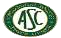                               AGRICULTURAL SOCIETIES COUNCIL OF NEW SOUTH WALES LIMITED   THIS DOCUMENT IS A NO DUTY OF CARE RISK WARNING THIS DOCUMENT IS A WAIVER OF DUTY OF CARE               Do not complete “Event” details if this document only applies to use of facilities other than for an Event.  Event Name (subsequently referred to as “the Event”                              2023 Annual Hawkesbury Show Event Date: ……28,  29,  30  APRIL 2023         Participant’s Name: .................................................................  	  Participant’s Date of Birth:…..…..............................................  Participant’s Address: ………………………………………………………………………………………………………………………………………………………………………..     Participant Contact Number: …………………………………………………………………………….   Participant Email: …………………………………………………………………    Section A - Supplier’s statements about risk and duty of care  Agricultural Societies Council of New South Wales Limited and HAWKESBURY DISTRICT AGRICULTURAL ASSN 2021 Winter Horse Show (together the Suppliers) advise as set out below. The handling of animals is a dangerous recreational activity as animals can act in a sudden and unpredictable way, especially when frightened or hurt.  Participation (including passive participation) in animal handling and/or physical competitions and/or Events at an agricultural show and/or use of the Suppliers’ facilities contain elements of risk, both obvious and inherent.  Physical competitions and activities, Events and use of the Suppliers’ facilities are all dangerous recreational activities. This document is a risk warning for the purpose of section 5M of the Civil Liability Act NSW 2002. This risk warning is given by or on behalf of the Suppliers.  This document acts as an exclusion of liability under Part 1A Division 5 of the Civil Liability Act NSW 2002 if the services supplied by the Suppliers are supplied without reasonable care and skill.  Section B - Participant’s acknowledgements            By signing this document I acknowledge that:  Participation in the Event and/or use of the Suppliers’ facilities is a recreational service for the purposes of section 139A of the Australian Competition and Consumer Act (Cth) 2010 and a recreational activity for the purposes of section 5K of the Civil Liability Act (NSW) 2002.  I participate in the Event and/or use of the Suppliers’ facilities at my own risk.  Participation in the Event and/or use of the Suppliers’ facilities is a hazardous activity and involves a significant risk of physical harm and may result in injury, loss, damage or death to me and others.  Participation in the Event and/or use of the Suppliers’ facilities requires certain skills and experience. I declare that I have sufficient skills and experience to be able to safely and properly participate in the Event and/or use the Suppliers’ facilities.  Animals can act in sudden and unpredictable ways, especially if frightened or hurt, or if exposed to loud or unfamiliar noises.  The Event will be held in close proximity to rides and large groups of people and there may be loud and unfamiliar noises which can frighten animals used in the Event.  If the Event is held outdoors, there are risks to me as a result of the weather conditions, including either extreme hot or cold weather, rain or wind.  Insects or other animals may cause animals used in the Event to become frightened and act in an unpredictable way.  In handling animals, there is a risk of suffering injury including injuries caused by the animals.  I am responsible for ensuring that I have and will wear equipment suitable for my safety in my participation of the Event and/or in using the Suppliers’ facilities.  I am responsible for the condition of any tools and equipment and ensuring that they are appropriate for the Event and/or in using the Suppliers’ facilities.   I use the Suppliers’ facilities, including for the Event entirely at my own risk, as I find them and with the prior acceptance of the risk of possible danger to me, both obvious and inherent.  At the time of participating in the Event and/or in using the Suppliers’ facilities, I will not to any degree be under the influence of alcohol or illicit drugs.  I will not consume any alcohol or illicit drugs while participating in the Event and/or in using the             Suppliers’ facilities and agree that such use may result in my being excluded from the Event and/or from using the Suppliers’ facilities with no entitlement to any refund of money paid to the Suppliers for entry.  I agree to be bound by the rules and guidelines of the Suppliers as varied from time to time.   Section C - Participant’s acceptance of risk & no duty of care & waiver of rights   I acknowledge and agree that my participation in the Event and any associated activities and/or my use of the Supplier’s facilities is dangerous and may have obvious and/or inherent risks as a result of which personal injury (and sometimes death) may occur.  I acknowledge that my participation in the Event and any associated activities and/or my use of the Supplier’s facilities carry with them a significant risk of physical harm.  I accept and assume all risks of personal injury or death in anyway whatsoever arising from my participation in the Event and any associated activities and/or my use of the Supplier’s facilities.  I waive my individual right to sue the Suppliers for all claims I may have for such personal injury or death against the Suppliers in any way whatsoever arising from or in connection with my participation in the Event and any associated activities and/or my use of the Supplier’s facilities.  5. 	If I suffer personal injury or death while participating in the Event and/or from my use of the Supplier’s facilities, I will not hold the Suppliers, their employees or agents legally responsible for any personal injury or death I suffer.  I will not sue the Suppliers, their employees or agents for any claims, actions, costs, damages or liability.  I release the Suppliers and their employees from legal responsibility for the services I have been provided and/or activity I have participated in, including the Event.                Section D - Signature     Where the participant is 18 years of age or over:      I agree that I have read and understood this waiver prior to signing it.  I acknowledge that the Suppliers have permitted me to participate in the activity the subject of this document in reliance on the matters acknowledged by me and the representations I have made in this document.  I agree that this waiver is governed in all respects by and interpreted in accordance with the laws of New South Wales.  I agree that everything in this document is binding on me and my heirs, next of kin, executors and administrators.     Signature: ...........................................................                               Dated: …………………………………………  Where participant is UNDER 18 years of age (to be completed by a parent or guardian):  Participant’s Date of Birth ..………/……../..…… I ….........................................................................................................(insert parent/guardian name),  being a parent or legal guardian of the above named participant, hereby consent to my child using the Suppliers’ facilities and/or participating in the Event.  I confirm that I have read and understood and explained to the participant this waiver prior to signing it. I acknowledge that the Suppliers have permitted the participant to participate in the activity the subject of this document in reliance on the matters acknowledged by me and the representations that I have made in this document. I agree that this waiver is governed in all respects by and interpreted in accordance with the laws of New South Wales.  I agree that everything in this document is binding on me and my heirs, next of kin, executors and administrators.   Signature: ...........................................................                                                         Dated: ………………………………………Page 2 of 2                                            Version: September 2020      